Lancaster Seventh-Day Adventist ChurchA House of Prayer for All People 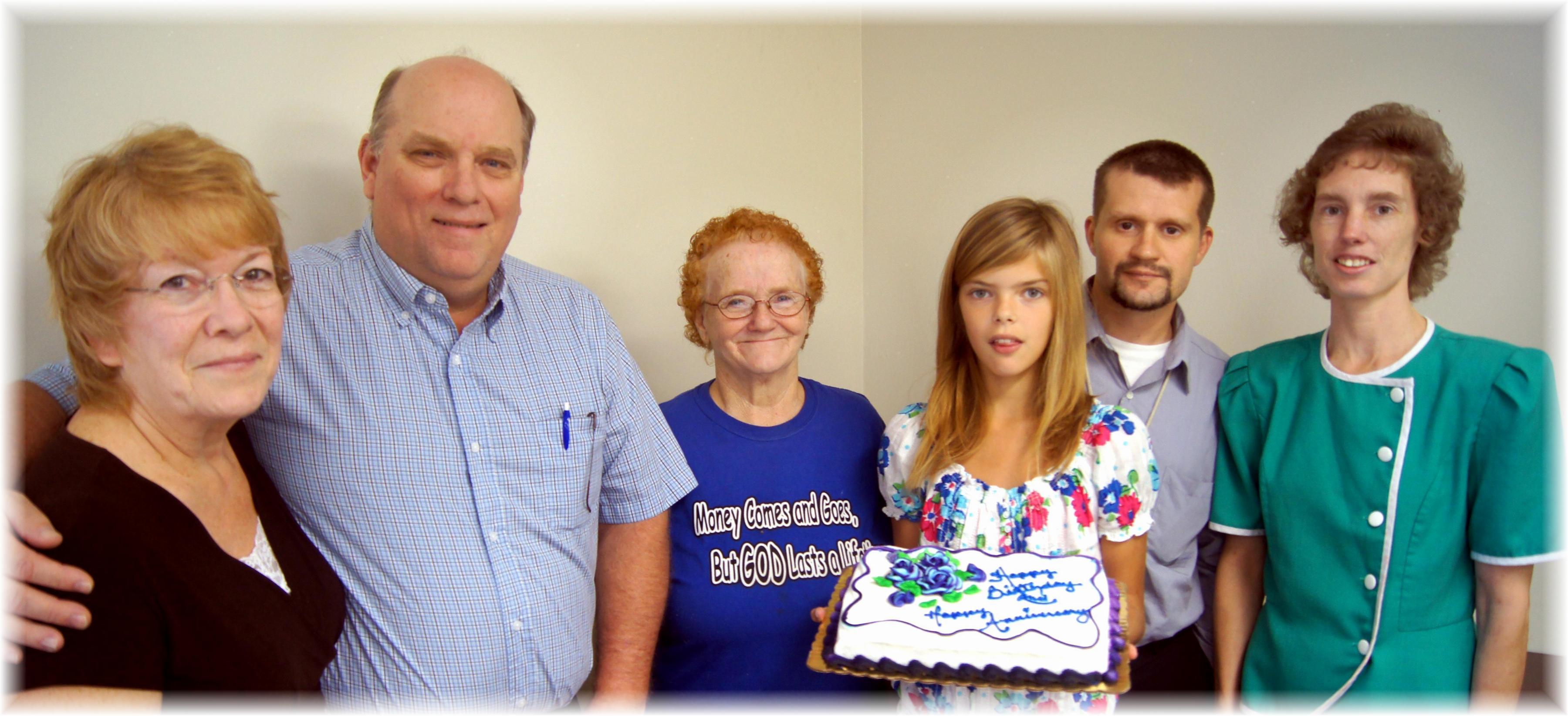  Anniversaries:  Donna & Eldon,  Sandy      Birthdays:  Sandy,  Tabby,  Allen,  ConnieSeptember Anniversaries and Birthdays - 2013